Závazná přihláška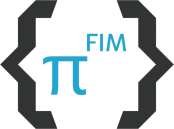 Den π na FIM12.3.2020 od 13:15 do 15:00Fakulta informatiky a managementu UHKpřednáška – J1, workshop – J8 škola: ......................................................................................................................................kontaktní osoba (jméno): .......................................................................................................kontaktní osoba (e-mail): ........................................................................................................kontaktní osoba (telefon): ......................................................................................................počet studentů: .....................*počet pedagogů: ....................*Přihlášku, prosím, zašlete nejpozději 27. února 2020 na e-mail: katerina.misickova@uhk.cz nebo doručte osobně či zašlete na adresu: Ing. Kateřina Mišičková, Fakulta informatiky a managementu, Univerzita Hradec Králové, Rokitanského 62, 500 03 Hradec Králové* Rozhoduje pořadí přijetí přihlášky. Budeme se však snažit operativně vyhovět požadavkům všech zájemců.